Pesticide & Equipment Training for Lawn and Landscape ProfessionalsSponsored by: West Virginia Nursery & Landscape Associationand West Virginia Department of AgricultureWhen:  	Wednesday, July 29, 2020Where:  	Morgantown Marriott at Waterfront		2 Waterfront Place, Morgantown, WV 26501Parking: All-day parking is available on site for $12.Cost: WVNLA members attend free. Charge for non-WVNLA members is $50. Recertification Credits: Ten (10) credits will be issued for categories 3, 4A, 4B, 7, 11 and 13C. Attendees must attend the entire day to receive full credit.Registration: Pre-registering for this program is required.  Registration is limited. COVID-19 safety and practices will be observed. Please bring a mask. Please mail your registration form ASAP or no later than July 21 to the address on the form or visit wvnla.org and register online. Please make your checks payable to WVNLA.  Attend future sessions at no charge. To apply for membership, visit wvnla.org.Certified Professional Horticulturist exam will be given at 4  p.m. Call 304-553-1234 to register.Pesticide Applicator Recertification TrainingMorgantown Marriott at Waterfront2 Waterfront Place, Morgantown, WV 26501 July 29, 2020Register online at wvnla.org.Questions: wvnlassoc@gmail.com or 304-553-1234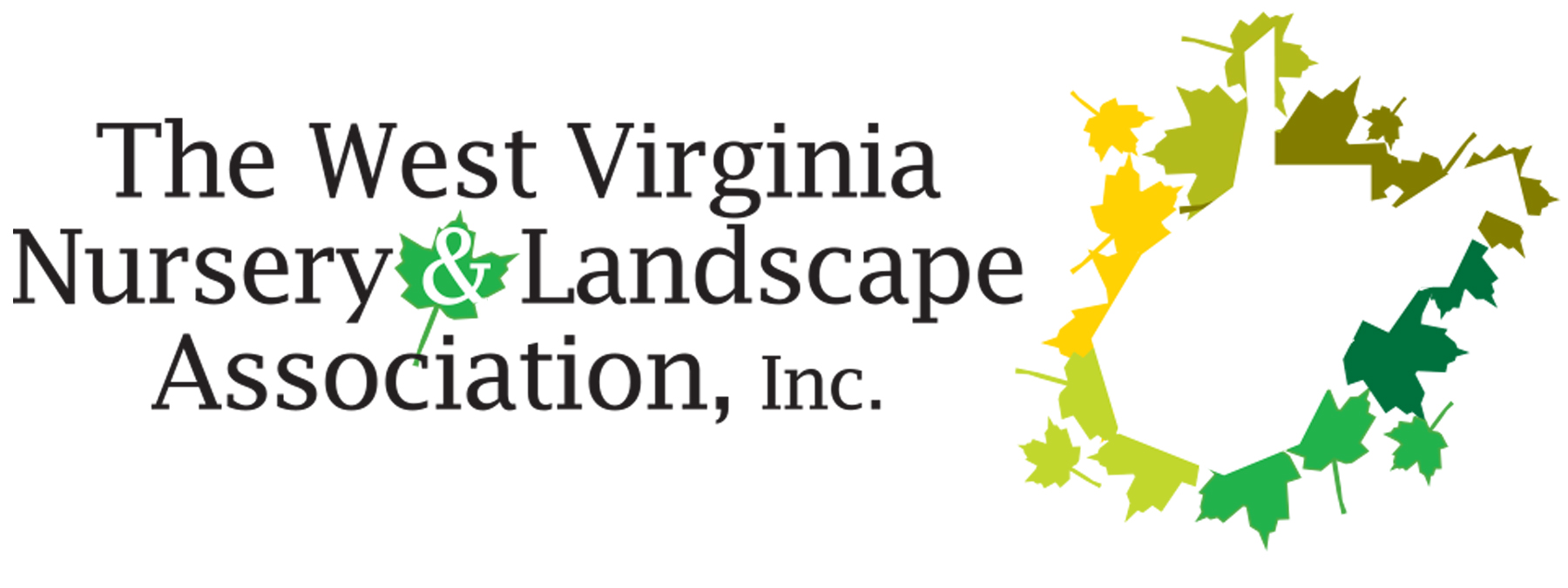 Registration begins at 8 a.m.
Schedule subject to changeRegistration begins at 8 a.m.
Schedule subject to change8:30 – 9:30 a.m.
Mira Danilovich, WVU Extension SpecialistLawn Issues and Treatments9:30 - 10:30 a.m.
Thomas Stockdale, WVU Extension Specialist, Electrical SafetyElectricity and Applying Pesticides10 – 10:45 a.m.Break10:45 – 11:30 a.m. Wayne Lundstrom,  WVU Extension Associate ProfessorChainsaw and tractor safety11:30 a.m. - NoonAdam Champ, WV Dept. of Agriculture, Plant Regulatory OfficerPests of Roses – Diagnosis and ControlNoon - 1 p.m.LUNCH ON YOUR OWN1 - 2 p.m.
Brandon Takacs, WVU Extension Assoc. Professor -- NRC, WVU, OSHA, OTIEC Dir.COVID-19, OSHA Guidance2 - 2:15 p.m. Break2:15– 2:45  p.m.
Mike Arnold, WV Dept. of Agriculture, Plant Pest Regulatory Programs CoordinatorRegulatory Issues2:45 – 3:15 p.m.Doug Jolley, WV Dept. of Agriculture, Plant Regulatory OfficerControl Measures for Spotted Lanternfly3:15 p.m.Session concludesTo register, mail this form with your payment to:West Virginia Nursery & Landscape Association, P.O. Box 20284Charleston, WV 25362Make checks payable to: West Virginia Nursery & Landscape Association.To register, mail this form with your payment to:West Virginia Nursery & Landscape Association, P.O. Box 20284Charleston, WV 25362Make checks payable to: West Virginia Nursery & Landscape Association.To register, mail this form with your payment to:West Virginia Nursery & Landscape Association, P.O. Box 20284Charleston, WV 25362Make checks payable to: West Virginia Nursery & Landscape Association.To register, mail this form with your payment to:West Virginia Nursery & Landscape Association, P.O. Box 20284Charleston, WV 25362Make checks payable to: West Virginia Nursery & Landscape Association.To register, mail this form with your payment to:West Virginia Nursery & Landscape Association, P.O. Box 20284Charleston, WV 25362Make checks payable to: West Virginia Nursery & Landscape Association.Please Print 						License #: _________               Name:First:                            		 	Last:Please Print 						License #: _________               Name:First:                            		 	Last:Please Print 						License #: _________               Name:First:                            		 	Last:Please Print 						License #: _________               Name:First:                            		 	Last:Please Print 						License #: _________               Name:First:                            		 	Last:Address:Address:Address:Address:Address:City:City:State:Zip Code:Zip Code:Phone:Email:Email:Email:Business or Company employed by: Business or Company employed by: Business or Company employed by: Business or Company employed by: Business or Company employed by: Return this form with the required fee(s) before July 21, 2018 to the address listed above.  You will receive an email confirmation.Return this form with the required fee(s) before July 21, 2018 to the address listed above.  You will receive an email confirmation.Return this form with the required fee(s) before July 21, 2018 to the address listed above.  You will receive an email confirmation.Return this form with the required fee(s) before July 21, 2018 to the address listed above.  You will receive an email confirmation.Return this form with the required fee(s) before July 21, 2018 to the address listed above.  You will receive an email confirmation.July 29, 2020 Pesticide Workshop		 WVNLA Member (no charge)			 WVNLA Non-member ($50)July 29, 2020 Pesticide Workshop		 WVNLA Member (no charge)			 WVNLA Non-member ($50)July 29, 2020 Pesticide Workshop		 WVNLA Member (no charge)			 WVNLA Non-member ($50)July 29, 2020 Pesticide Workshop		 WVNLA Member (no charge)			 WVNLA Non-member ($50)July 29, 2020 Pesticide Workshop		 WVNLA Member (no charge)			 WVNLA Non-member ($50)Be sure to bring your commercial applicator, certified public applicator or registered technician card number with you.  This is required for the sign in sheet to earn your recertification credits.Bring a writing tablet and pen or pencil.  You may need to take notes or participate in class exercises.Lunch is on your own and time is limited to 1 hour.  Be sure to bring your commercial applicator, certified public applicator or registered technician card number with you.  This is required for the sign in sheet to earn your recertification credits.Bring a writing tablet and pen or pencil.  You may need to take notes or participate in class exercises.Lunch is on your own and time is limited to 1 hour.  Be sure to bring your commercial applicator, certified public applicator or registered technician card number with you.  This is required for the sign in sheet to earn your recertification credits.Bring a writing tablet and pen or pencil.  You may need to take notes or participate in class exercises.Lunch is on your own and time is limited to 1 hour.  Be sure to bring your commercial applicator, certified public applicator or registered technician card number with you.  This is required for the sign in sheet to earn your recertification credits.Bring a writing tablet and pen or pencil.  You may need to take notes or participate in class exercises.Lunch is on your own and time is limited to 1 hour.  Be sure to bring your commercial applicator, certified public applicator or registered technician card number with you.  This is required for the sign in sheet to earn your recertification credits.Bring a writing tablet and pen or pencil.  You may need to take notes or participate in class exercises.Lunch is on your own and time is limited to 1 hour.  